MONTHLY CONSTRUCTION SITE INSPECTION CHECKLIST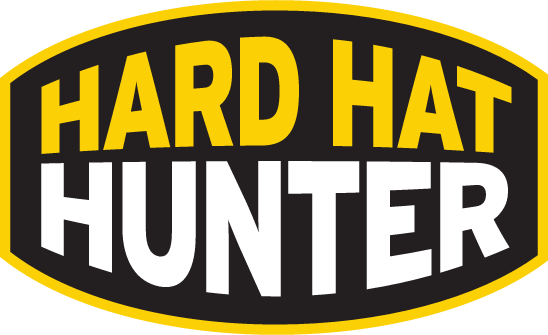 Additional Comments or Identified Training or Retraining Needs:Worker(s) Contacted During Worksite Inspection:Areas that did not receive good condition must have identified corrective actions. The health and safety representative will rate the hazard, and provide recommendations for corrective action.Post one copy on the health and safety board and send one copy to the office.Hazard ClassesClass “A” Hazards: High risk hazard/situation and must be rectified and/or solved immediately.Class “B” Hazards: Medium risk hazard/situation and must be rectified and/or solved in a seven (7) day period.Class “C” Hazards: Low risk hazard/situation and must be rectified and/or solved in a thirty (30) day period.Site AccessGood ConditionN/ARecommendation/CommentsHazard ClassCompletion DateClean, level groundAcceptable rampsAcceptable stairsAcceptable laddersWorker EducationGood ConditionN/ARecommendation/CommentsHazard ClassCompletion DateCompany Safety Policy and ProgramOHSA and RegulationsPersonal Health and Safety ResponsibilitiesWHMIS TrainingHazard ReportingInjury ReportingFirst AidGood ConditionN/ARecommendation/CommentsHazard ClassCompletion DateAdequate number of trained first aiders (min. 1 person per shift per site at all times)First Aid KitsProtective EquipmentGood ConditionN/ARecommendation/CommentsHazard ClassCompletion DateHard Hats WornHearing ProtectionEye/Face ProtectionFoot ProtectionRespiratory ProtectionOther:LaddersGood ConditionN/ARecommendation/CommentsHazard ClassCompletion DateSecuredAngle properProperly UsedProper Handrails/LandingsBase Non-SlipFire ProtectionGood ConditionN/ARecommendation/CommentsHazard ClassCompletion DateExtinguisher AvailableProperly ChargedProperly IdentifiedHousekeepingGood ConditionN/ARecommendation/CommentsHazard ClassCompletion DateClear/Clean WalkwaysClean Work AreasClear Access/LandingOtherFall ProtectionGood ConditionN/ARecommendation/CommentsHazard ClassCompletion DateCSA ApprovedProperly WornWorking from Unprotect OpeningsScaffoldsGood ConditionN/ARecommendation/CommentsHazard ClassCompletion DateProperly ErectedSecured and Cleated into PositionCompletely Planked at Working LevelProper Guardrails and Toe BoardsProper Access to Platform (Ladder Extends Pass 3 Feet)Power Tools/EquipmentGood ConditionN/ARecommendation/CommentsHazard ClassCompletion DateOverall ConditionProper GuardsUse of Defective TagsExtension CordsGood ConditionN/ARecommendation/CommentsHazard ClassCompletion DateOutdoor QualityGeneral ConditionCompressed Gas CylindersGood ConditionN/ARecommendation/CommentsHazard ClassCompletion DateSafety Located/StoredProperly SecuredSigns and Print MaterialsGood ConditionN/ARecommendation/CommentsHazard ClassCompletion DateAct and RegulationsWSIB Form 82MSDS CopiesWarning SignsEmergency Phone ListSafety Report FormsMaterial StorageGood ConditionN/ARecommendation/CommentsHazard ClassCompletion DateProperly LocatedSafely Piled, Stacked, BundledProperly Moved/LiftedProperly Labeled Trenches/EvacuationsGood ConditionN/ARecommendation/CommentsHazard ClassCompletion DateEvacuation Material Properly PlacedProperly AngledAppropriate ShoringProper AccessProper Storage of MaterialsFormworkGood ConditionN/ARecommendation/CommentsHazard ClassCompletion DateGuardrails and Fall Arrest SystemProject Design DrawingsInspection Statement Engineer Stamp.HygieneGood ConditionN/ARecommendation/CommentsHazard ClassCompletion DateCleanlinessOther